Профессия Сварщик(ручной и частично механизированной сварки (наплавки) код: 15.01.05Уровень образования: среднее профессиональное образованиеКвалификация: Сварщик ручной дуговой сварки плавящимся покрытым электродом; Сварщик частично механизированной сварки плавлением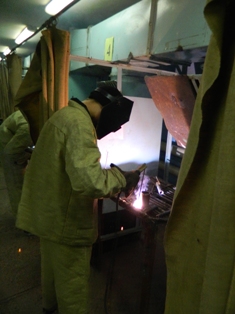 Возможность трудоустройства: Выпускники могут работать на предприятиях и организациях в качестве сварщика, где требуется выполнение сварочных работ.Профессия Дефектоскопист код:15.01.36Уровень образования: среднее профессиональное образованиеВозможность трудоустройства: Дефектоскопист — это специалист по неразрушающему контролю. В обязанности дефектоскописта входит диагностика объектов, а также их частей (узлов) на предмет выявления различных дефектов. Во всех отраслях промышленности необходим контроль качества металлических и неметаллических соединений. На базе основного общего образования(9 классов) Срок обучения: 2 года 10 месяцевОбучение очное, на бюджетной основеСпециальностьОрганизация перевозок и управление на транспорте (по видам)код: 23.02.01Уровень образования: среднее профессиональное образованиеОбласть профессиональной деятельности: Выпускники данной специальности – транспортники, основной задачей которых является разработка, исследование, оптимизация различных маршрутов перевозки пассажиров и грузов. Также, среди направлений деятельности можно отметить сбор данных и параметров перевозок на маршрутах.На базе основного общего образования(9 классов) Срок обучения: 3 года 10 месяцевНа базе среднего общего образования (11 классов)  Срок обучения: 2 года 10 месяцев Обучение очное, на бюджетной основеПрофессия Тракторист-машинист сельскохозяйственного производствакод: 35.01.13Уровень образования: среднее профессиональное образованиеКвалификация: Слесарь по ремонту сельскохозяйственной техники и оборудования (2-4 разряда), водитель автомобиля категории «С», тракторист-машинист сельскохозяйственного производства.Возможность трудоустройства: 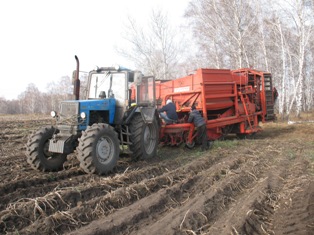 Выпускники могут работать на любых предприятиях и организациях сельскохозяйственного профиля в качестве водителя, тракториста-машиниста, слесарем по обслуживанию и ремонту тракторов, комбайнов, сельскохозяйственных машин, механизмов. Главная задача тракториста - возделывание и уборка сельскохозяйственных культур. За ним же закрепляются функции по эксплуатации тракторов. На базе основного общего образования (9 классов) Срок обучения: 2 года 10 месяцевОбучение очное, на бюджетной основеОБУЧЕНИЕ ОЧНОЕ НА ПЛАТНОЙ ОСНОВЕСпециальность Экономика ибухгалтерский учет (по отраслям)код: 38.02.01Уровень образования: среднее профессиональное образованиеКвалификация: бухгалтерВозможность трудоустройства: Выпускники могут вести бухгалтерский учет в организациях разных сфер деятельности. Вы-полнять подготовку и обработку первичной бухгалтерской документации. Профессия Делопроизводителькод:46.01.03Уровень образования: среднее профессиональное образованиеКвалификация: делопроизводительВозможность трудоустройства: Выпускники могут работать в любых организа-циях, ведущих прием посетителей и имеющих документооборот, выполнять организационно-технические работы по документационному обеспечению деятельности предприятия.На базе основного общего образования (9 классов) Срок обучения: 2 года 10 месяцевнеобходимые документы для поступления в техникумКопия паспорта поступающего и законного представителя6 фотографий 3*4 (цветные)Юноши 2005г.р. – 6 фото (с уголком, черно-белые) для военкоматаКопия свидетельства о рождении (для юношей)Справка с места жительства (о составе семьи)Аттестат об образовании (подлинник и копия)Медицинская справка формы № 086-У, данные о прививках, для трактористов-машинистов - ДСМ, Техников по перевозкам – водительская справка о допуске к управлениюКопия ИНН, ОМС, СНИЛС МЫ ЖДЕМ ВАС!662521, Красноярский край, Березовский район, пгт. Березовка, ул. Полевая, 2Часы работы:с 800 до 1600 (понедельник – пятница).выходной: суббота, воскресеньеПриемная 8 (39175) 2-17-04e-mail: goupu81@mail.ru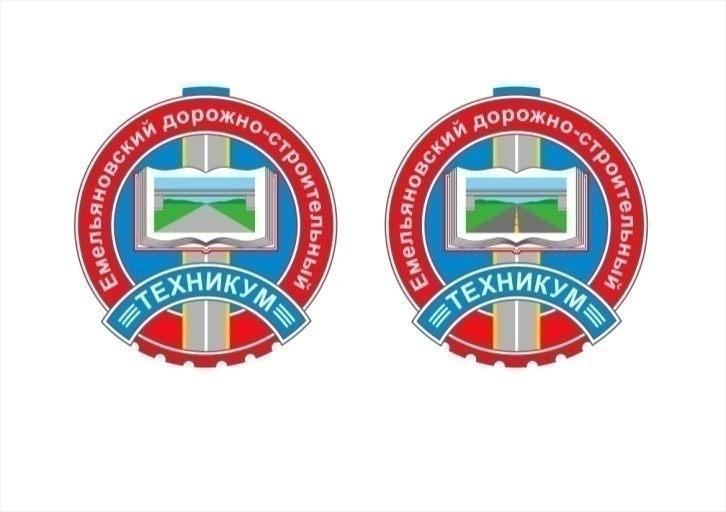 Берёзовский филиалкраевого государственного автономногопрофессионального образовательногоучреждения«ЕМЕЛЬЯНОВСКИЙ ДОРОЖНО-СТРОИТЕЛЬНЫЙ ТЕХНИКУМ»EDST24.RU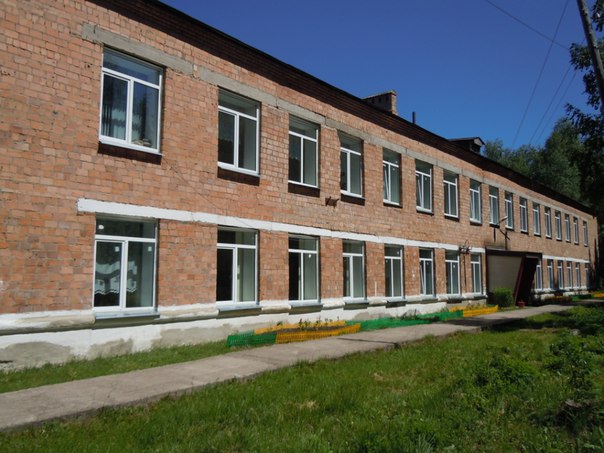 Березовка 2021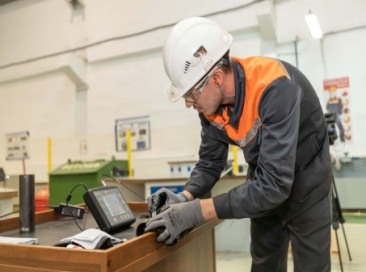 Квалификация: дефектоскопист по визуальному и измерительному контролю; дефектоскопист по ультразвуковому контролю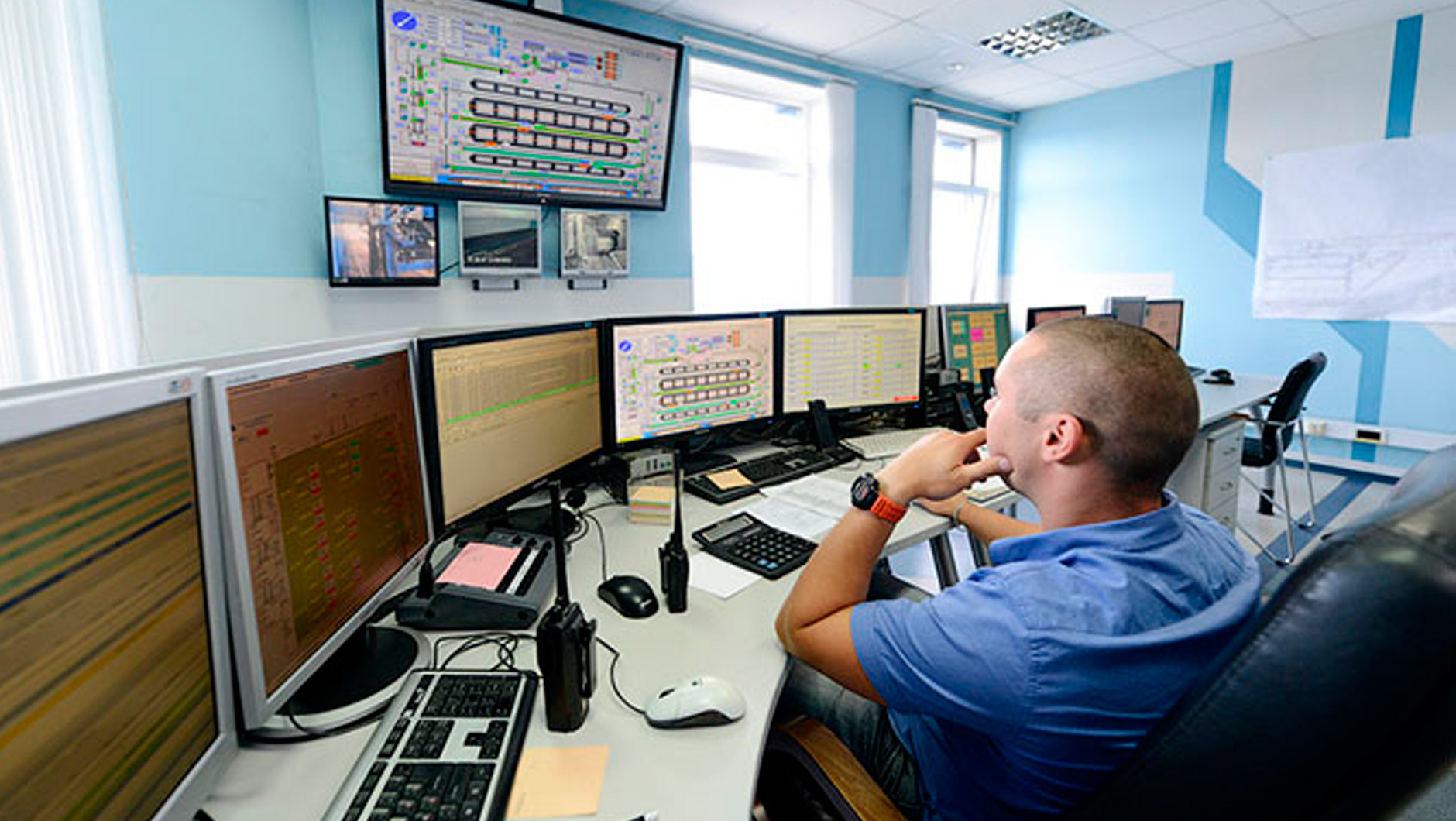 Квалификация: Техник (Водитель автомобиля категории В)